Mappen nach GIST, 8-9 kurze Aussagen zu verschiedenen Themen (sonst ist das Niveau A2) , 15-20 sek/Sprecherjeweils den Anrufbeantworter Personen und Themen vorgeschlagen:ein Student ruft folgende Personen an  Freundin  Professor  Klavierlehrer  Mutter  Autmechaniker  Studienkollegen im Ausland  Geburtstagskind  Großvater  RestaurantThemen: Kinofilm, Autoreparatur, gemeinsames Essen, Prüfung vereinbaren, Entschuldigung für Abwesenheit bei morgiger Klavierstunde, Vorschlag für Ausflug, Tanzschule, Arbeit auf der Datscha, Tischreservierung im RestaurantLösung:Вы прослушаете 5 звонков. Cначала у Вас будет 45 секунд, чтобы прочитать задание. Затем Вы прослушаете запись два раза. Во время прослушивания определите, кто из говорящих (1-X) какую мысль/какое мнение высказал. Два высказывания лишние, которые не следует использовать. Впишите соответствующие буквы (А-X) в матрицу для ответов. Пример (0) уже выполнен.После второго прослушивания у Вас будет 45 секунд, чтобы проверить правильность Ваших ответов.Вы прослушаете 8 звонков. Cначала у Вас будет 45 секунд, чтобы прочитать задание. Затем Вы прослушаете запись два раза. Во время прослушивания определите, в каком звонке (1-8) какую мысль высказал говорящий. Два высказывания лишние, которые не следует использовать. Впишите соответствующие буквы (А-K) в матрицу для ответов. Пример (0) уже выполнен.После второго прослушивания у Вас будет 45 секунд, чтобы проверить правильность Ваших ответов.	Звонки сотрудника университета	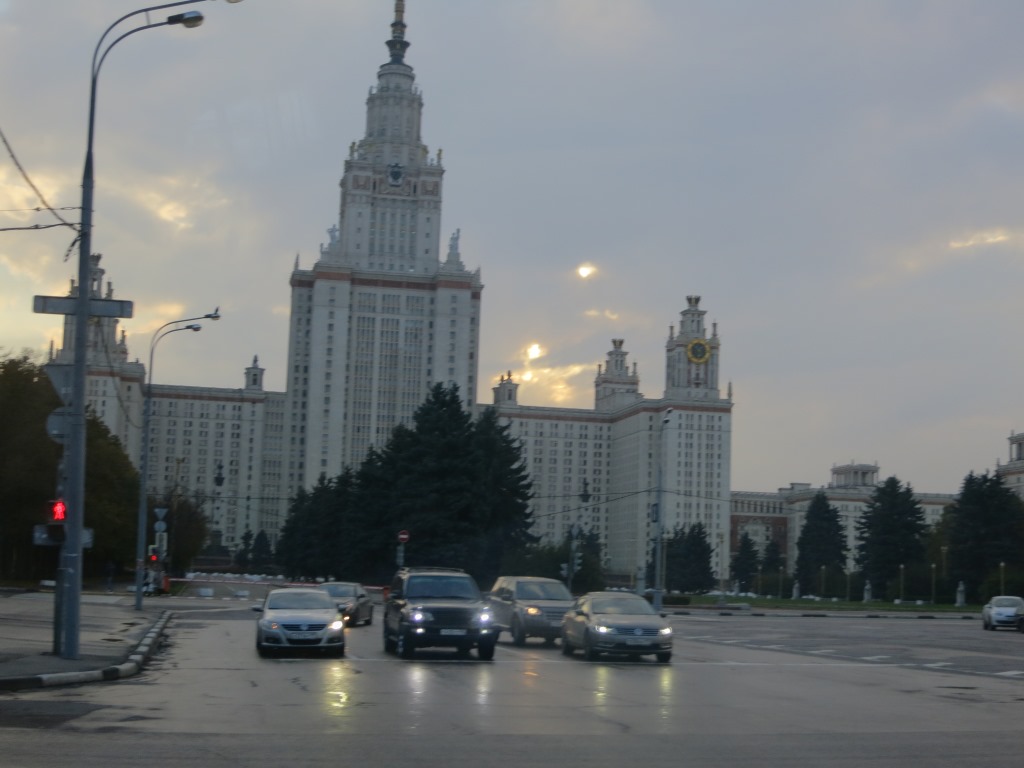 Сотрудник университета звонит, потому что...MappingZZ_An_Example_TM_GRIDTransskriptVerfasser der AufgabeErstelldatumTestmethodeHörenNiveaub1Testformatmultiple matching speakers and statementsThemenbereichKommunikationOriginaltitelЗвонки сотрудника университетаGeänderter TitelDateiname386_SeHa_avtootvetcik1_b1_ho_MMspst_v1Quelle: (Text)Quelle: (Foto)Wortzahl/Länge(min)Versionan Schülern getestetSchule/Jahrgang/DatumErgebnis der Testungzu leicht/passend/zu schwierigvon Muttersprachler korrigiertz.B.Item1234567891011Lösung:Schüler 1S2S3S4S5S6S7S8S9Summe012345678Cпример0Сзвонок 11звонок 22звонок 33звонок 44звонок 55звонок 66звонок 77звонок 88звонок 99ABCDEFGHIJКLTextmapped pointTM1TM2TM3TM4TimeTarget (Q)Textmapped point used in the taskTextmapped point but not used in the taskNot exploited / insufficient consensus